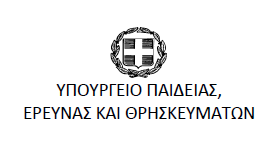 ΣΥΜΒΑΣΗ ΜΑΘΗΤΕΙΑΣΣήμερα στις .................. του έτους 20....., μεταξύ του Φορέα Απασχόλησης .................................................................., που εκπροσωπείται από τον ................................................................., ο οποίος στο εξής ονομάζεται εργοδότης και του ................................................................. του………………..……………………………....... με Α.Δ.Τ. ….………….….………… και Α.Φ.Μ. ……………..………………….. υπαγόμενου/ης στη Δ.Ο.Υ. ……………………………….., κατοίκου …………………………………………………………………………, απόφοιτου της ειδικότητας ……………………………………………………………………………………………… του τομέα …………………………………….……………… ο οποίος στο εξής ονομάζεται μαθητευόμενος, σε εφαρμογή α) της υπ΄ αριθμ. Φ7/155762/Δ4 /19-09-2018(ΦΕΚ Β΄4191). Κοινής Υπουργικής Απόφασης του Υπουργείου Παιδείας, Έρευνας και Θρησκευμάτων, του Υπουργείου Εργασίας, Κοινωνικής Ασφάλισης και Κοινωνικής Αλληλεγγύης, του Υπουργείου Οικονομίας και Ανάπτυξης και του Υπουργείου Υγείας, για την «Υλοποίηση Μεταλυκειακού Έτους - Τάξη Μαθητείας αρμοδιότητας ΥΠ.Π.Ε.Θ.» και β) της υπ΄ αριθμ. 26385/16-02-2017 (ΦΕΚ Β’ 491) Κοινής Υπουργικής Απόφασης του Υπουργείου Οικονομίας και Ανάπτυξης, του Υπουργείου Παιδείας, Έρευνας και Θρησκευμάτων, του Υπουργείου Εργασίας, Κοινωνικής Ασφάλισης και Κοινωνικής Αλληλεγγύης και του Υπουργείου Οικονομικών, για το «Πλαίσιο Ποιότητας Μαθητείας», στο πλαίσιο της Πράξης «Μαθητεία ΕΠΑ.Λ., ΣΕΚ και ΙΕΚ» του Επιχειρησιακού Προγράμματος «Ανάπτυξη Ανθρώπινου Δυναμικού, Εκπαίδευση και Δια Βίου Μάθηση», ΕΣΠΑ 2014-2020, που συγχρηματοδοτείται από το Ευρωπαϊκό Κοινωνικό Ταμείο και το Ελληνικό Δημόσιο, συνάπτεται η Σύμβαση Μαθητείας με τους παρακάτω όρους:Ο εργοδότης υποδέχεται στην έδρα/υποκατάστημά του επί της οδού ……………………………………………………., τον/την Μαθητευόμενο/η για εφαρμογή του «Προγράμματος Εκπαίδευσης στο χώρο Εργασίας - Μαθητεία σε εργασιακό χώρο» διάρκειας 28 ωρών εβδομαδιαίως επιμερισμένο σε 4 ημέρες. Αυτή η Σύμβαση Μαθητείας είναι ορισμένου χρόνου, αρχίζει στις ........................ και λήγειμε την συμπλήρωση 156 ημερών εργασίας συμπεριλαμβανομένων των 12 ημερών κανονικής άδειας και όχι αργότερα από τις 31/8/2019 οπότε και λύεται αυτοδίκαια. Επίσης είναι δυνατόν η παρούσα Σύμβαση Μαθητείας να καταγγελθεί για σπουδαίο λόγο ή να ακυρωθεί, βάσει των υπ΄ αριθμ Φ7/155762/Δ4 /19-09-2018(ΦΕΚ Β΄4191)και 26385/16-02-2017 (ΦΕΚ Β’ 491) Κοινών Υπουργικών Αποφάσεων και σύμφωνα με τις κείμενες διατάξεις, όπως ισχύουν. Ο εργοδότης ορίζει ως εκπαιδευτή στο χώρο εργασίας* τον/τους …………………………………………………………………. (*Ο εκπαιδευτής στο χώρο εργασίας είναι έμπειρο στέλεχος της επιχείρησης, συναφούς επαγγελματικής ειδικότητας με τον μαθητευόμενο)Οι συμβαλλόμενοι δηλώνουμε, ότι λάβαμε γνώση των διατάξεων των υπ΄ αριθμ. Φ7/155762/Δ4 /19-09-2018(ΦΕΚ Β΄4191) και 26385/16-02-2017 (ΦΕΚ Β’ 491) Κοινών Υπουργικών Αποφάσεων, όπως ισχύουν,  που αποτελούν μέρος της σύμβασης αυτής και δεχόμαστε τις υποχρεώσεις που απορρέουν από αυτές καθώς και τη νομοθεσία που διέπει την υλοποίηση εφαρμογής τους. Οι συμβαλλόμενοι δηλώνουμε, ότι λάβαμε γνώση του Προγράμματος Μάθησης στο χώρο εργασίας που επισυνάπτεται στο Παράρτημα της Σύμβασης και δεχόμαστε τις υποχρεώσεις που απορρέουν από αυτό. Η παρούσα Σύμβαση Μαθητείας αναγνώστηκε και υπογράφτηκε από τους συμβαλλόμενους και θεωρήθηκε από το Διευθυντή του ΕΠΑ.Λ. σε τρία (3) πρωτότυπα, ένα (1) για τον εργοδότη, ένα (1) για τον μαθητευόμενο, και ένα (1) για το ΕΠΑ.Λ. ως εξής:Ο/Η ΕΡΓΟΔΟΤΗΣ 				   	      Ο/Η ΜΑΘΗΤΕΥΟΜΕΝΟΣ/HΗ   ………………………….... 	       	                                         ............…………………..        (Υπογραφή και Σφραγίδα) 					       (Υπογραφή)ΘΕΩΡΗΣΗ Ο Δ/ΝΤΗΣ/ΝΤΡΙΑ ΤΟΥ ΕΠΑ.Λ…………………………....(Υπογραφή και Σφραγίδα)ΠΑΡΑΡΤΗΜΑ ΣΥΜΒΑΣΗΣΤο Πρόγραμμα Σπουδών Μαθητείας της αναφερόμενης ειδικότητας, έχει καθοριστεί με την υπ΄ αριθμ. ………………. Υπουργική Απόφαση, η οποία περιέχει γενικές οδηγίες, θέματα επαγγελματικών προσόντων, επιδιωκόμενα μαθησιακά αποτελέσματα,  κριτήρια αξιολόγησης και ενδεικτικές δραστηριότητες για την επίτευξη των μαθησιακών αποτελεσμάτων.